 П О С Т А Н О В Л Е Н И ЕПРАВИТЕЛЬСТВА  КАМЧАТСКОГО КРАЯ             г. Петропавловск-Камчатский          ПРАВИТЕЛЬСТВО ПОСТАНОВЛЯЕТ:1. Внести в раздел 2 «Вещевое имущество и предметы первой необходимости (из расчета обеспечения 15,0 тыс. человек, с учетом имеющихся резервов)» приложения № 2 к постановлению Правительства Камчатского края от 02.02.2011 № 35-П «О краевом резерве материальных ресурсов для ликвидации чрезвычайных ситуаций природного и техногенного характера на территории Камчатского края» следующие изменения:1) в пункте 55 цифры «50» заменить цифрами «60»;2) дополнить пунктами 112 – 113 следующего содержания:   « ». 2. Настоящее постановление вступает в силу через 10 дней после дня его официального опубликования. Председатель Правительства Камчатского края – Первыйвице-губернатор Камчатского края                                           Р.С. ВасилевскийПояснительная запискак проекту постановления Правительства Камчатского края«О внесении изменений в приложение № 2 к постановлению Правительства Камчатского края от 02.02.2011 № 35-П «О краевом резерве материальных ресурсов для ликвидации чрезвычайных ситуаций природного и техногенного характера на территории Камчатского края»Настоящий проект постановления Правительства Камчатского края разработан в целях совершенствования номенклатуры материальных ресурсов краевого резерва для ликвидации чрезвычайных ситуаций природного и техногенного характера на территории Камчатского края.Внесение изменений и дополнений в номенклатуру материальных ресурсов краевого резерва:В связи с тем, что положения настоящего постановления Правительства Камчатского края не затрагивают права и обязанности субъектов предпринимательской, инвестиционной и иной экономической деятельности данный проект не подлежит оценке регулирующего воздействия в соответствии с постановлением Правительства Камчатского края от 06.06.2013 № 233-П «Об утверждении Порядка проведения оценки регулирующего воздействия проектов нормативных правовых актов Камчатского края и экспертизы нормативных правовых актов Камчатского края».Проект постановления 04.12.2019 года размещен на Едином портале проведения независимой антикоррупционной экспертизы и общественного обсуждения проектов нормативных правовых актов Камчатского края для проведения в срок до 17.12.2019 года независимой антикоррупционной экспертизы.Реализация настоящего постановления Правительства Камчатского края не потребует дополнительного финансирования из краевого бюджета.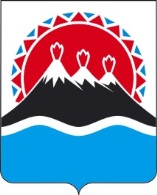 №О внесении изменений в приложение № 2 к постановлению Правительства Камчатского края от 02.02.2011 № 35-П «О краевом резерве материальных ресурсов для ликвидации чрезвычайных ситуаций природного и техногенного характера на территории Камчатского края»112Палатка каркасная М-30шт.9113Палатка каркасная «Скандия»шт.3№п/пНаименование материальных ресурсовВ действующей редакциейВ действующей редакциейВ предлагаемой редакцииВ предлагаемой редакции№п/пНаименование материальных ресурсовЕд. изм.Кол-воЕд. изм.Кол-воЦель дополнения (изменения)Строительные материалы и другие материальные средстваСтроительные материалы и другие материальные средстваСтроительные материалы и другие материальные средстваСтроительные материалы и другие материальные средстваСтроительные материалы и другие материальные средстваСтроительные материалы и другие материальные средстваСтроительные материалы и другие материальные средства55Фляги для воды ёмкостью 25 л.шт.50шт.60Совершенствование номенклатуры краевого резерва112Палатка каркасная М-30отсутствуетотсутствуетшт.9Совершенствование номенклатуры краевого резерва113Палатка каркасная «Скандия»отсутствуетотсутствуетшт.3Совершенствование номенклатуры краевого резерва